					                Summer 2019  (1)A WORD FROM THE CHAIR …………………  	          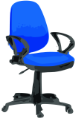 It is wonderful that we now have a newsletter, a way to keep in touch with our volunteers, members and the wider community. Many thanks to Denni for offering to be the editor.This is such an important year for the station, as we celebrate 25 years of on-air music, entertainment, conversation and information. During that time many volunteers have kept the station alive and connected to the listening audience and we hope this year will also celebrate and thank them for their contribution.I would like to encourage all of our listeners to become members, help us to keep broadcasting, show your support and join in the fun with the on air and behind the scenes crew.CheersMargaret CollinsPROGRAMMING  ………..                                                          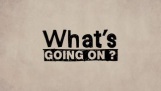 We love welcoming new presenters and new programmes and have recently added three new programmes to our live-to-air offerings: ‘Saturday Night Party’ from 6-9pm hosted alternately by newcomer Nada and not-so-new Christine   … A great party night to keep you entertained; ‘Easy Street’ with newcomer Hayden – a relaxing, comfortable way to spend Wednesday afternoons from 1-4pm; And ‘Round The Bend Over The Hill’ with KT and Rhonda – a magazine style programme covering local shire, community and sport news as well as segments on tourism, museums, legal, medical and vet commentary, books, movies, bush poetry, community groups and topical stories. So – stay tuned to Voice Of The Avon - 101.3fm on your radio dial - and as usual, we welcome your feedback on our new programmes.AUSTRALIA DAY …                                                                                               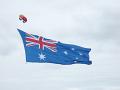 Celebrations were underway to celebrate Australia Day and VOA were delighted to be invited by the Shire of York to provide an Outside Broadcast at their Australia Day Breakfast. Thanks go to Frenchy and Christine who provided a well presented and professional coverage, including a very interesting interview with the 2007 Young Australian of the Year – Darren Lomman (Founder of Dreamfit and of Greenbatch) who spoke well of his experiences in the role and of his work with the disabled.   The great honour of Senior York Citizen of the year went to our John Fenn. Congratulations John - a well deserved honour indeed. 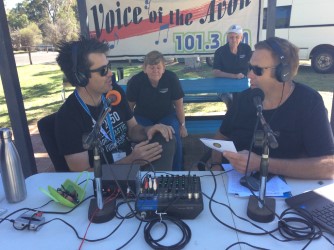 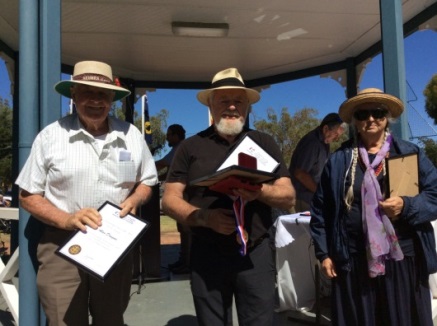 And there’s more – not only is she a great young VOA presenter, but once again Gracie B showed her talent as a singer, providing some delightful entertainment.  So – all in all The Voice of the Avon was well represented and flew the flag with pride as York and the surrounding districts celebrated Australia Day in The Avon region.  As with any outside broadcast, there were many others who helped with the setting up, thank you John, Chris, AJ, Joe and Stephen and of course to Rhonda who held the fort at the station ensuring the transmission link was uninterrupted and the sound quality up to our usual high standard.  Unfortunately KT was unable to be involved on the day however his presence was greatly appreciated behind the scenes in the organising phaseWell done to you all.                   				                      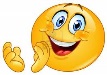 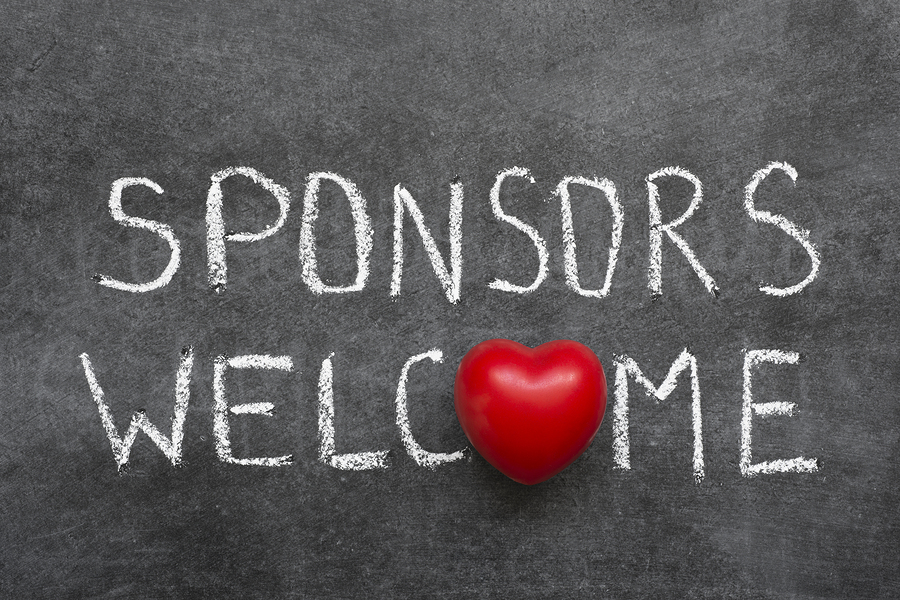 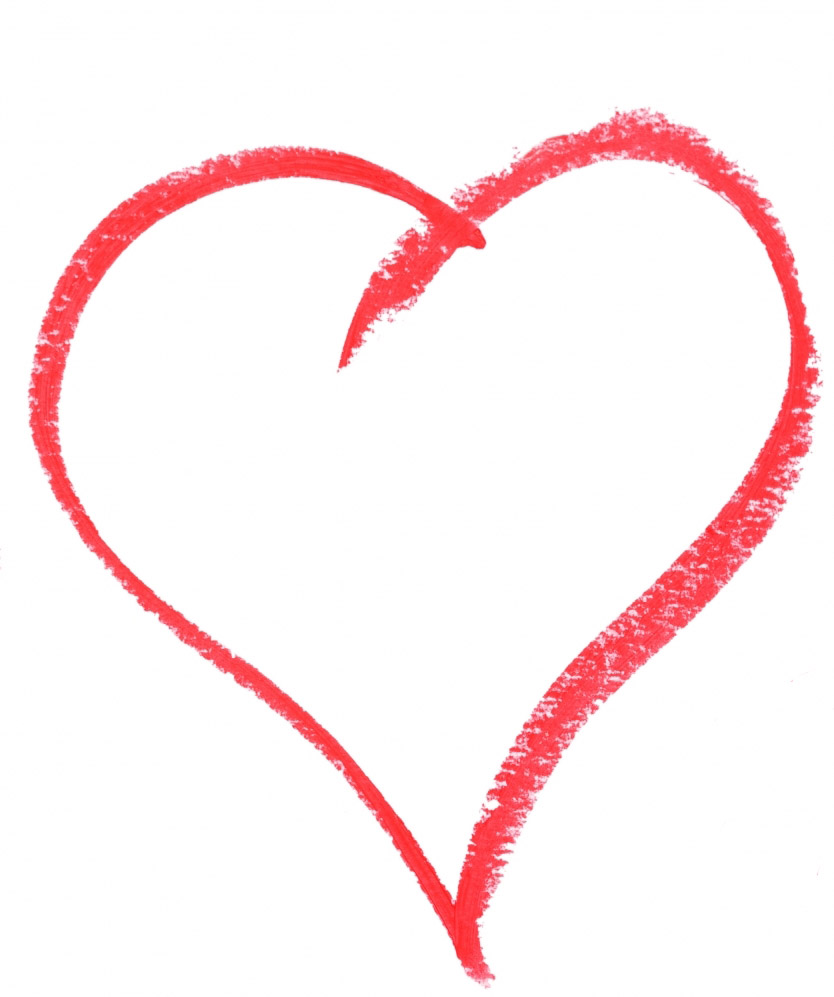 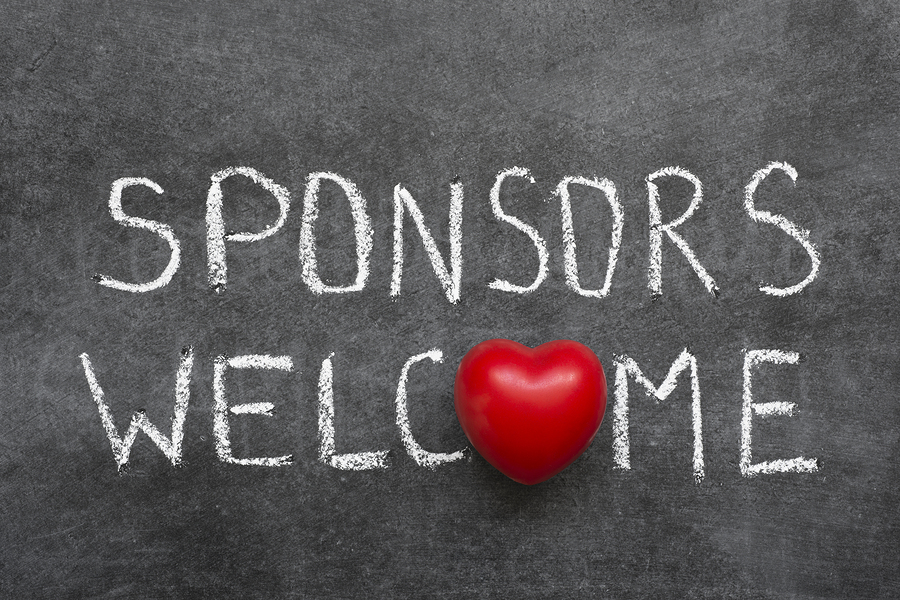 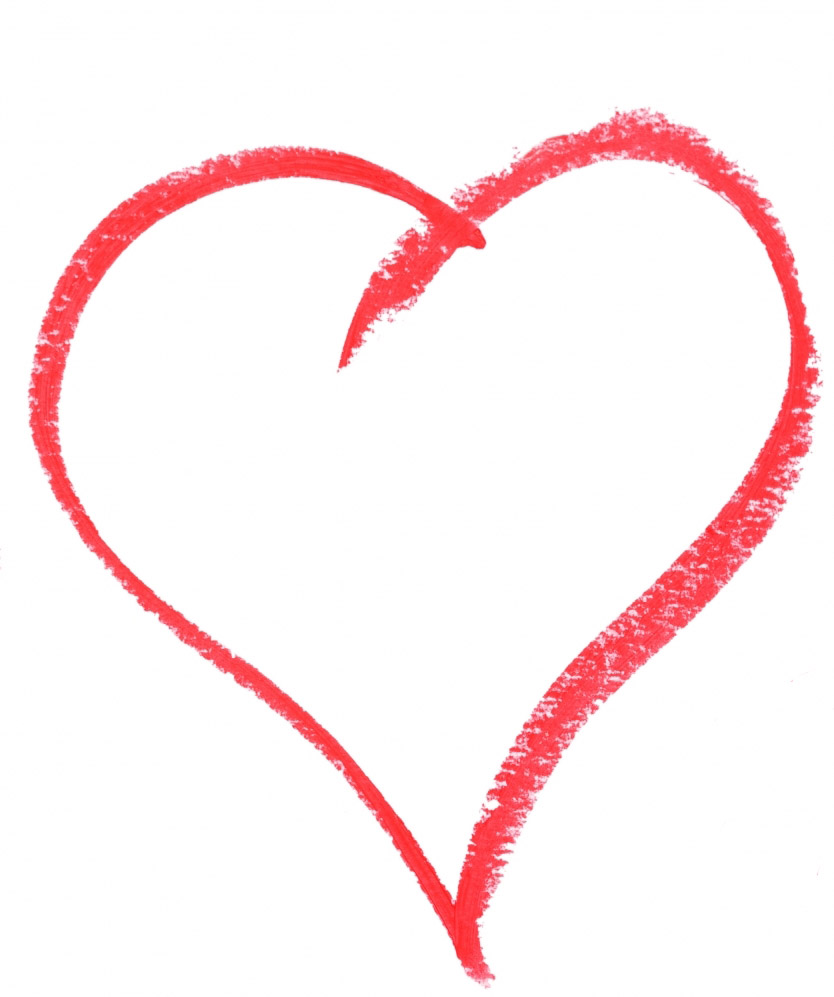 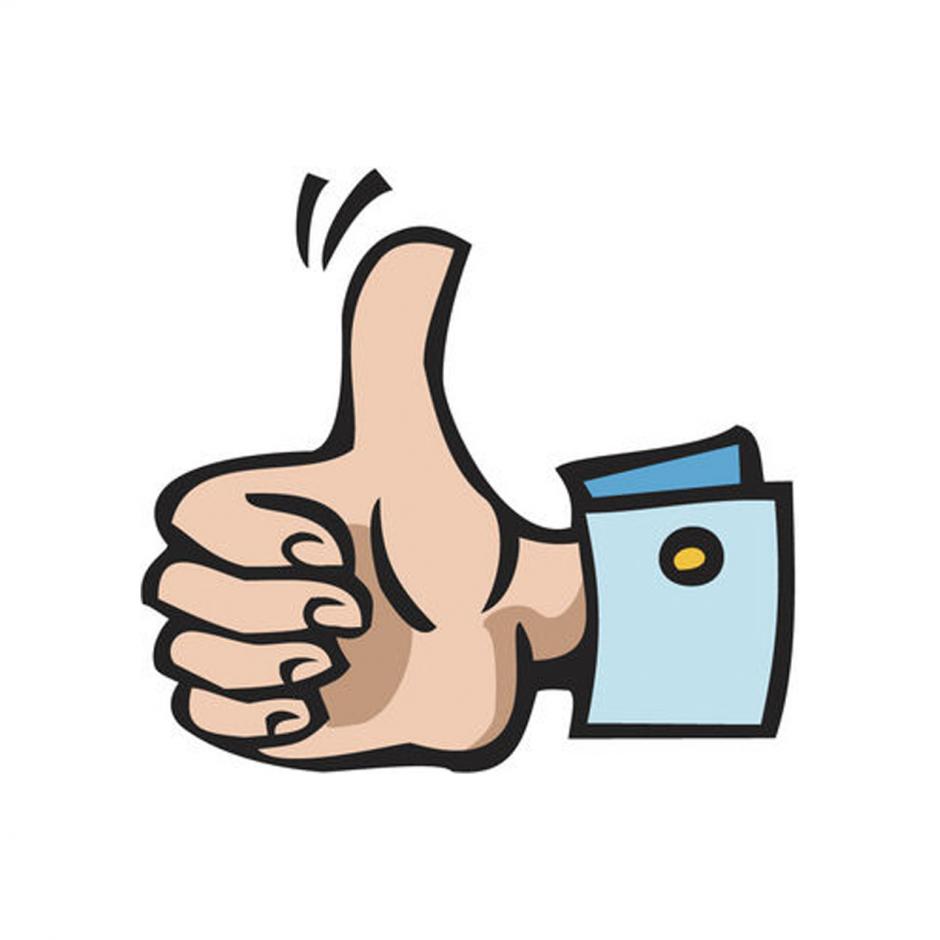 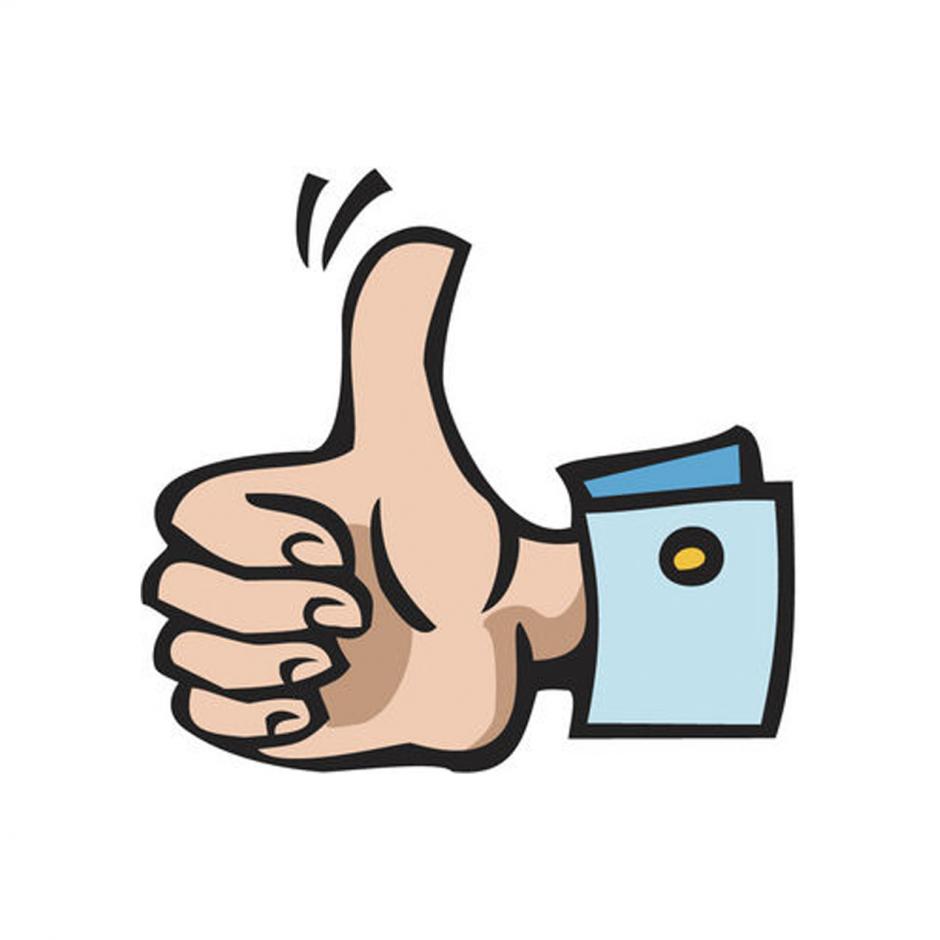 happy birthday to us …..  tra la la la …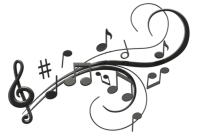 Everyone loves a birthday and we at The Voice The Avon are no exception.  Not only is it our birthday this year but it is in fact our SILVER ANNIVERSARY.   Yes – we have been transmitting live to air for 25 years and an exciting year of celebratory events is planned.  First and foremost – save the date … SUNDAY 23 June 2019 – when a gala Open Day of some magnificence is planned.  Musicians from the Avon Valley and Central Wheatbelt will be providing live entertainment; tours of the station will be conducted when YOU can have a taster experience being behind the mic; the Northam Lions Club have generously offered their miniature train to thrill the kids and we plan to invite local community groups to set up stalls to promote their activities.That is just one event, but an important special birthday event. So – please join us at VOA on the big day – Sunday 23 June 2019.  There will be more happening as we plot and plan other ways to celebrate our 25th birthday.  Over the years, The Voice Of The Avon has cemented itself solidly into the local community with increasing membership, an active sponsorship programme, new presenters and new programmes, and more recently, our Outside Broadcast Unit.  Perhaps you would like to acknowledge our 25 years of live-to-air community radio by becoming a member … we always welcome new names and faces.  Membership helps you to feel you are a part of your very own community radio station and, for a very low annual membership fee, with some benefits that apply.  Meanwhile – on with the party             ….             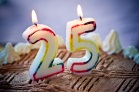 BEHIND THE SCENES:Behind the scenes of any not-for-profit organisation is always a committee which keeps the process functioning well; manages fund-raising; and the inevitable admin ‘stuff’.  Being on a committee is often a thankless job so we take the opportunity here to say a BIG THANK YOU to our current and previous committee members. In recent years we have appreciated having a highly functional team who represent the cogs and wheels of the station – quietly working behind the scenes to ensure we provide a viable, responsible and ethical community radio station, one which represents the best interests of the local community whilst always complying with the requirements of ACMA and other regulatory bodies. We are also extremely fortunate to have Keith Taylor (KT) as our Station Manager. KT also provides professional training to our ‘newbie’ presenters as well as regular training workshops for us all. These workshops are not only very useful but also provide an opportunity for our presenters to meet and mingle with each other.  Keith brings to VOA a near-lifetime of radio experience Australia-wide in all facets of both community and commercial radio.  BIG THANK YOU KT. 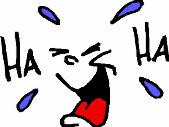 Today at the bank, an old lady asked me to help check her balance. So I pushed her over.I bought some shoes from a drug dealer. I don't know what he laced them with, but I've been tripping all day.I told my girlfriend she drew her eyebrows too high. She seemed surprised.My dog used to chase people on a bike a lot. It got so bad, finally I had to take his bike away.I'm so good at sleeping. I can do it with my eyes closed.TEST YOUR WORD SKILL:  	                                      TEST YOUR NEURONS:  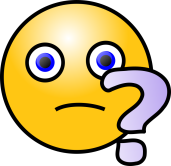 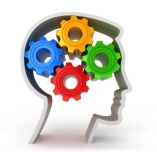 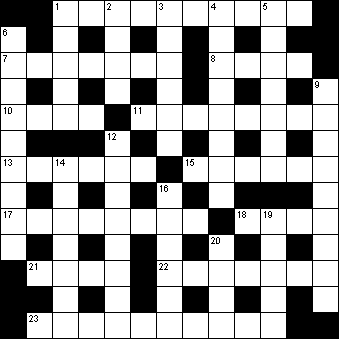 AcrossDown